09.03.15	Geschichte vom Schimpfen09. 03.15	Im Anschluss wurde eine „Schimpfgeschichte von den Kindern geschrieben.11.03.15	Die „Schimpfgeschichte“ wurde fertig bearbeitet, laminiert und für alle Kinder ausgestellt. 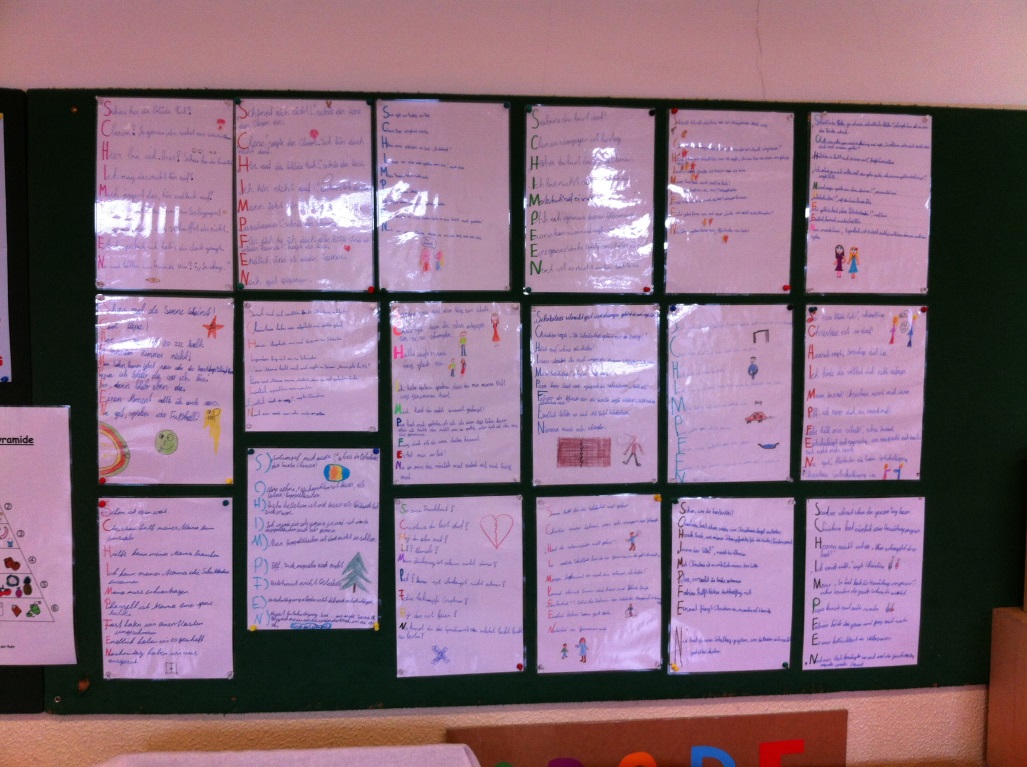 09. 04. 15	Geschichte vom Helfen09. 04. 14	Vorlesen der Geschichte vom Helfen im Turnsaal ( 8:00 Uhr)10.04.14	Zeichnen eines Bildes über die gehörte Geschichte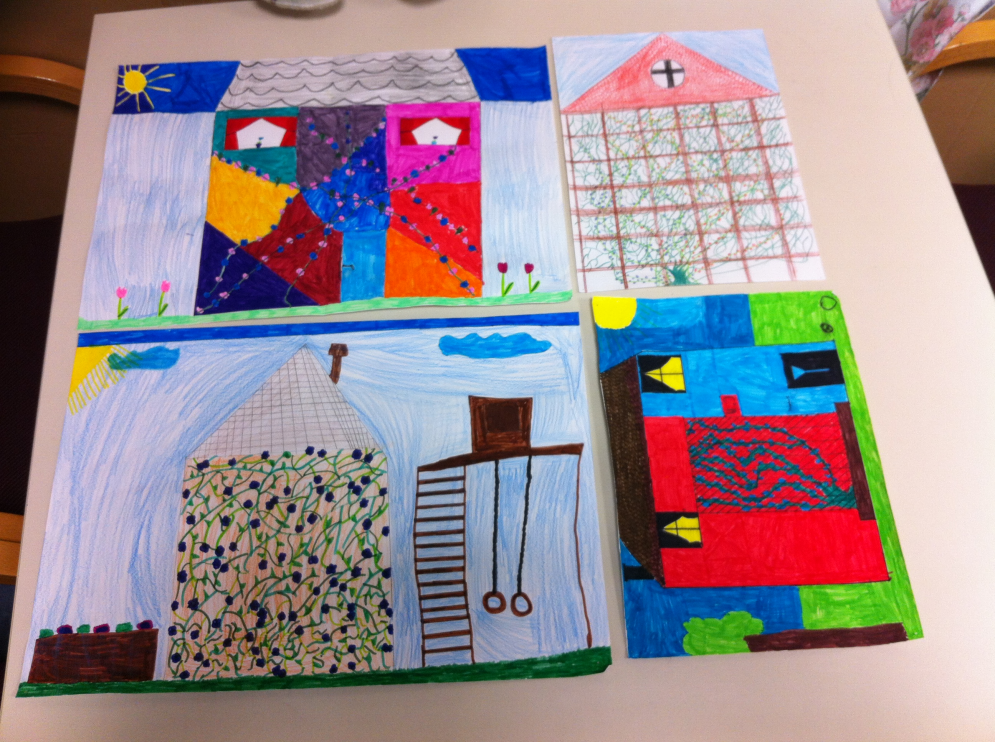 05. 05.2015	Geschichte vom Teilen05.05.2015	Geschichte wurde im Turnsaal von den Kindern der ersten Klasse vorgespielt (Theater)11.05.2015	Wir teilten gemeinsam die Jause mit der 2. Klasse, Butterbrote wurden geteilt und das mitgebrachte Stück Gemüse (jedes Kind brachte eines mit) wurde kleingeschnitten und den SS in Form von einem Buffet präsentiert.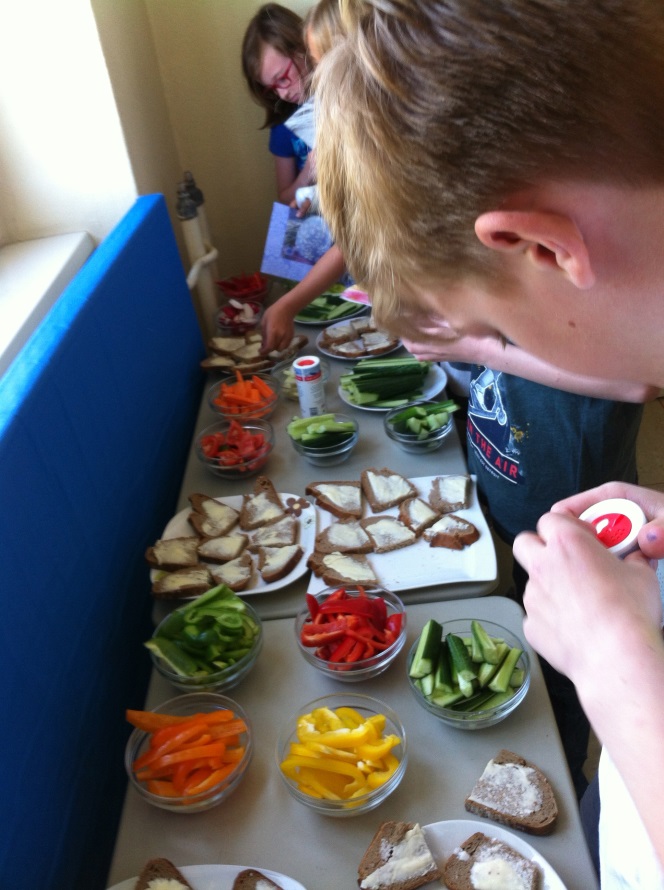 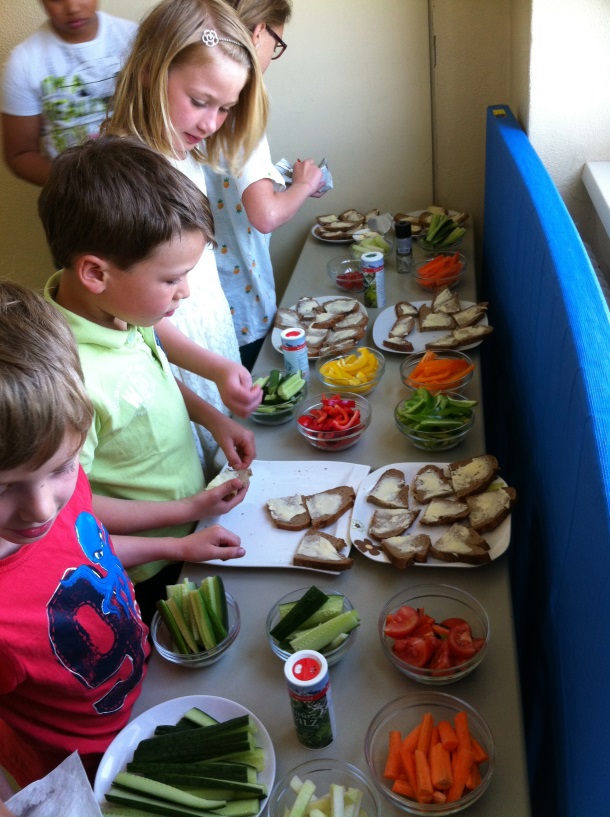 